Притяжение ВытегрыПриглашаем в новый тур по Вологодской области в заповедные места нашей древней истории, туда, где осталась настоящая Россия…..на Русский Север в Вытегорию, Белозерье, в удивительный музей фресок Дионисия, в средневековый город Кирилло - Белозерский монастырь, в Горицы на Шексне обитель неугодных жен, а так же в два музея поэтов Н.Клюева и И.Северянина. Гид Елена ЦареваСтоимость путёвки на одного человека:         Взрослый (руб.)СКИДКА пенсионерам и школьникам 300р.Скидки не суммируются, выбирается одна - наиболее выгодная!В стоимость тура входит:·      автобусное обслуживание                                                                                            
·        размещение в гостинице 
·        питание по программе 
·        экскурсионное обслуживание по программе  (включая билеты в музеи)           
·        услуги гида                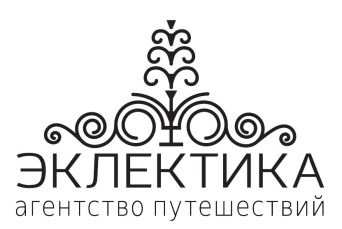 7-10 ИЮЛЯАвторский тур Елены Царевой!1 день: Белозерск и Антониево- Дымский монастырь со Святым озером.07:00 отправление Московский пр.,189 ст.м. «Московская».Наш путь на северо- восток в край Русского Севера, в заповедные места нашей древней истории, туда, где осталась настоящая Россия…..По пути на вологодском тракте мы сделаем остановку в одной из древнейших обителей Северной Руси, основанной великим подвижником преподобным Антонием Дымским в 1243 г. Посещение возрождаемого Антониево – Дымского монастыря, прогулка к Святому озеру посреди которого на камне молился св.Антоний.Обед в кафе г. Пикалево.Переезд в Белозерск.Белозерск – один из старейших городов России, упомянутый еще в «Повести временных лет» в 862г. когда здесь «сел» родной брат Рюрика князь Синеус. Хотя историки до сих пор теряются в догадках, сколько городу лет… Ладога, Новгород и Изборск – вот эти города стоят в историческом ряду с Белозерском. В древности здесь жили племя весь и славяне, пришедшие из Новгорода. За свою историю город несколько раз менял местоположение, но всегда был на берегу великого Белого озера. Мы прогуляемся в ходе экскурсии по валам Белозерского кремля, посетим саму крепость со Спасо–Преображенским собором XVII века, побываем в Историческом музее города, где познакомимся с историей Белозерского края с древнейших времен до ХХ века, пройдем по улицам города с сохранившими свой облик домиками и древними храмами.Ужин.Размещение в гостинице.2 день: Вытегра и деревянное чудо Вытегорского района.Завтрак.Переезд в Вытегорский район, с остановкой в пути. Вытегорская земля - это уникальная природа и история древнего края с самобытной культурой, с сохранившимся деревянным храмом середины XVII века. Здесь оставили свой след Петр I и Екатерина II, здесь шли великие стройки XIX века, ознаменовавшиеся появлением Мариинской и Волго-Балтийской водной системы и их каналов, здесь родился и жил известный поэт Серебряного века Николай Клюев.Одна из жемчужин района - Ильинская деревянная церковь Саминского погоста. В середине XVII века ансамбль состоял из известного на Русском Севере тройника с двумя храмами и колокольней, но время безжалостно к деревянным постройкам и чудо что сохранился этот храм. Мы побываем в этом историческом месте на древнем Архангельском тракте.Переезд в г. Вытегру, обед в кафе.На обзорной пешеходной экскурсии по Вытегре мы познакомимся с историей малого города России, сыгравшего заметную роль в истории страны. Увидим шлюзы и каналы, возведенный к 100-летию города в 1873 году храм Сретения Господня и Исаакиевскую часовню, посетим дендропарк им. Н.Клюева с памятником поэту, увидим и настоящую подводную лодку, которая несла боевую службу в составе эскадры Северного флота в городе Полярном.В Вытегорском краеведческом музее на основе редких археологических находок, экспозиции о природных богатствах края, подлинных предметов материальной культуры - икон, старопечатных и рукописных книг, украшений, картин, предметов народной культуры перед нами предстанет многоликая история Вытегории. А в Музее Николая Клюева мы познакомимся с жизнью и творчеством поэта, известного как друга и учителя Сергея Есенина, но между тем его собственное творческое наследие является одной из вершин Серебряного века русской литературы. Он был одним из первых, кто представил публике традиционную крестьянскую культуру во всем ее богатстве. Редкие прижизненные сборники стихов, фотографии, документы, личные вещи поэта являются основой экспозиции поэта - уроженца Вытегорского уезда.Ужин в кафе.Размещение в гостинице, свободное время.3 день: Ферапонтово, музей фресок Дионисия, Кирилло - Белозерский музей-заповедник и Горицы. Завтрак в ресторане гостиницы. Переезд в Ферапонтово.В живописной местности на холме между двух озер расположен Ферапонтов монастырь, основанный монахом Ферапонтом который пришел в Вологодские земли вместе с Кириллом в 1397г, но уже через год он покинул его и основал свой монастырь в 20 км. Роль монастыря для Русского Севера подчеркнуто было редким в то время каменным строительством храма посвященного Рождеству Богородицы, где сохранился уникальный ансамбль фресок, выполненных выдающимся древнерусским иконописцем Дионисием. В 1502г. Дионисий вместе со своими сыновьями Владимиром и Феодосием расписали собор. История монастыря связана и с опальным патриархом Никоном и упразднением монастыря в конце XVIII века и открытием вновь благодаря матушке Таисии Леушинской. Нас ждет обзорная экскурсия по ансамблю монастыря и тематическая экскурсия по Музею фресок Дионисия в Рождественском соборе.Свободное время на территории монастыря (желающие могут искупаться в Ферапонтовом озере). Переезд в г. Кириллов, обед.Кирилло-Белозерский музей-заповедник. Обзорная экскурсия по территории. Архитектурный ансамбль монастыря принадлежит к наиболее значительным творениям русской художественной культуры. На берегу красивейшего Сиверского озера раскинулся целый средневековый город: 11 каменных церквей ХV-ХVIII вв. и многочисленные хозяйственные постройки в окружении стен и башен "Великой Государевой крепости". Монастырь щедро одаривали московские государи, бояре и князья. В 1528г. здесь Великий князь Василий III и его супруга Елена Глинская молились о даровании наследника. Также в монастырь приезжал Петр I. Музей - заповедник, располагающийся на территории монастыря, славится уникальными коллекциями древнерусской живописи, декоративно- прикладного народного искусства, археологии, рукописных книг. Экскурсии по главной исторической экспозиции монастыря в трапезной палате и в архимандричьи кельи (экспозиция «Древнерусское искусство XV- XVII вв»).Свободное время на территории монастыря для посещения других экспозиций музея - заповедника (за доп.плату).Заезд в Горицкий монастырь на реке Шексне - единственный действующий женский монастырь на территории Вологодской области! Основанный в 1544г княгиней Ефросиньей Старицкой, вдовой Андрея Старицкого, родного дяди Ивана IV Грозного, монастырь стал местом ссылки многих представительниц знатных родов – Дарьи Колтовской - четвертой жены Ивана Васильевича, Марии Нагой - седьмой его жены после убийства царевича Дмитрия, Ксении Годуновой- дочери царя Бориса Годунова сосланной сюда Лжедмитрием I и других знатных узниц.Размещение в гостинице, ужин.4 день: Река Суда и усадьба Лотаревых – музей поэта Игоря СеверянинаЗавтрак.Прогулка по живописной лесной дорожке вдоль реки Суды в единственный в России Музей поэта Игоря Северянина в бывшей усадьбе его дяди М.П.Лотарева. «Король поэтов» Игорь Северянин (Игорь Васильевич Лотарев) родился в Петербурге, а умер в Таллинне. Ни в северной столице, ни в Эстонии нет мемориального музея поэта. Как ни парадоксально, единственный персональный северянинский музей находится в провинции в деревне Владимировка. Сам псевдоним поэта Северянин (при жизни он писался так Игорь-Северянин) указывает на его близость русскому Северу. Север в биографии И.В. Лотарева – это не только Петербург, но и череповецкая земля. Остановка на обед в Тихвине.Немного свободного времени в центре Тихвина на главной площади у Спасо – Преображенского собора откуда через парк Таборы живописной дорожкой можно пройти в Тихвинский Успенский монастырь.21.00 ориентировочное время возвращения в Санкт - Петербург, ст. м Московская.Размещение             Цена2 места в 2 местном47 400 ₽1 место в 2 местном23 700 ₽в 1 местном25 350 ₽